108年度教育部國民及學前教育署補助改善偏遠地區國民中小學師生宿舍計畫成果報告書花蓮縣 東里國中中華民國 109  年 8 月 31 日目   錄一、	基本資料	21.	學校基本資料	22.	本案聯絡人	3二、	補助項目改善工程內容	41.	補助項目及金額	42.	決標金額	43.	計畫辦理進度說明	44.	整建、修繕工程與設備改善紀錄	55.	興建、整建、修繕及設備相關圖說及經費表	6三、	討論與建議	71.	宿舍改善後之效益(請提供200字以上說明)	72.	學校執行計畫面臨之困難	73.	後續計畫執行建議	7附件一：資料使用同意書	8附件二：著作權授權同意書	9基本資料學校基本資料本案聯絡人補助項目改善工程內容補助項目及金額決標金額（結算金額）計畫辦理進度說明整建、修繕工程與設備改善紀錄改善前中後照片請務必清晰及拍照角度一致。興建、整建、修繕及設備相關圖說及經費表興建工程：請附「建照執照影本」、「規劃設計圖說」及「工程預算」pdf檔。整建工程：請附「竣工圖」及「工程結算表」之pdf檔。修繕工程：請附「竣工圖)」及「工程結算表」之pdf檔。購置宿舍設備：請附「設備明細及經費表」＊請依照核定補助之項目，檢附相關圖表（如上述），檔案請提供清晰得以辨識之文件，且圖表請盡量分頁放置，勿擠在同一頁，以利辨別。＊相關圖說、結算表及經費表，若word不易排版，可直接掃描檢附在pdf檔內。討論與建議　　依據學校實況及具體執行計畫內容綜整說明，可包含改善情形、執行實況與遭遇困難及解決方針、計畫發揮之效益、計畫推動之期許、計畫推動之建議等……。宿舍改善後之效益(請提供200字以上說明)教師宿舍浴室馬桶及地磚拆除且安裝新熱水器,整個浴室煥然一新。而新設汙水處理槽-10人份及管路汰換更新，也提供居住者安全健康的生活環境。至於教師宿舍內部冷氣 小冰箱.衣櫥更新且重新油漆更大大提升居住品質。而廚房抽油煙機.瓦斯爐更新及新餐桌椅添購讓居住環境更溫馨。校長宿舍內部也重新油漆,添購冷氣.電視.冰箱.洗衣機.除濕機及餐桌椅,更換抽油煙機瓦斯爐提供較舒適之居住環境。藉由此次宿舍修繕工程及宿舍設備購置,我們再次逐步實現充實宿舍內部居住生活設備,也希望提供本校教職員較舒適之生活環境,並達到照顧偏遠地區教師生活的理想。學校執行計畫面臨之困難教育部原核定本校宿舍經費為108年5月1,320,000元,但根據本校實際需求調整變更為修繕工程663,600元,設備656,400元,故拉長執行期程,109年5月15日方設備採購完成。後續計畫執行建議非常感謝教育部國教署於108年度給予本校宿舍經費補助1,320,000元,我們戮力執行詳如上述執行成果,後續待教職員提出需求,我們再屢續提出計畫申請。附件一：資料使用同意書108年度「教育部國民及學前教育署補助改善偏遠地區國民中小學師生宿舍計畫」資料使用同意書為配合個人資料保護法之規定並確保您的權益，請詳細閱讀下列108年度「教育部國民及學前教育署補助改善偏遠地區國民中小學師生宿舍計畫」之資料使用內容，並請於閱讀完畢後，簽名表示同意所載內容。本校所檢附的資料：學校名稱、所屬縣市、校長（代表人）、業務承辦人、聯絡人及聯絡資料，僅供本計畫相關活動使用、公開及寄送相關評審結果資料、進行後續篩選、追蹤、輔導，並得轉授權予第三人供學術研究使用。除經本校同意或法律另有規定外，教育部不得向第三人揭露或用於上述目的以外之用途。本校所提供之資料，勿有冒用、盜用其他個人資料、資料不實等情事。 聲明欄 本校確已詳閱本同意書所列之個資使用同意書內容，並同意遵守各項規定事項，謹此聲明。學校名稱：花蓮縣東里國中報告書名稱：花蓮縣東里國中-成果報告校長（代表人）簽名：                   （請本人簽名）學校機關用印：                                           中華民國 109  年 8   月  31  日附件二：著作權授權同意書108年度「教育部國民及學前教育署補助改善偏遠地區國民中小學師生宿舍計畫」著作權授權同意書一、授權內容：立授權書學校參與108年度「教育部國民及學前教育署補助改善偏遠地區國民中小學師生宿舍計畫」，以下簽名立書本校報告書名稱：花蓮縣東里國中-成果報告無償授權主辦單位教育部得基於非營利之目的，不限時間與地域，進行紙本印刷、宣傳、展覽、書籍發表、數位化、重製等加值流程後收錄於資料庫，並以電子形式透過單機、網際網路、無線網路或其他公開傳輸方式，提供進行檢索、瀏覽、下載、傳輸、列印等。得公開運用於「教育部國民及學前教育署補助改善偏遠地區國民中小學師生宿舍計畫」活動期間所拍攝影像及影音紀錄等。二、著作權聲明：本授權書為非專屬授權，著作者仍擁有上述著作之著作權。立書之學校及著作者擔保本著作之原創性著作，有權依本授權書內容進行各項授權，且未侵害任何第三人之智慧財產權。  此致  教育部國民及學前教育署學校名稱：花蓮縣東里國中報告書名稱：花蓮縣東里國中-成果報告校長（代表人）簽名：                               （請本人簽名）學校機關用印：                                      中華民國109年  8  月 31  日學校名稱花蓮縣東里國中花蓮縣東里國中花蓮縣東里國中花蓮縣東里國中花蓮縣東里國中花蓮縣東里國中花蓮縣東里國中花蓮縣東里國中花蓮縣東里國中宿舍名稱教師宿舍A教師宿舍B校長宿舍教師宿舍A教師宿舍B校長宿舍教師宿舍A教師宿舍B校長宿舍教師宿舍A教師宿舍B校長宿舍教師宿舍A教師宿舍B校長宿舍興建年代民國     76        年民國     76        年民國     76        年偏遠地區學校類型(可複選)▇1.偏遠學校□2.特殊偏遠學校□3.極度偏遠學校□4.原住民重點學校□5.有文化不利、生活不便或經濟不佳之特殊情形，經地方主管機關認定。▇1.偏遠學校□2.特殊偏遠學校□3.極度偏遠學校□4.原住民重點學校□5.有文化不利、生活不便或經濟不佳之特殊情形，經地方主管機關認定。▇1.偏遠學校□2.特殊偏遠學校□3.極度偏遠學校□4.原住民重點學校□5.有文化不利、生活不便或經濟不佳之特殊情形，經地方主管機關認定。▇1.偏遠學校□2.特殊偏遠學校□3.極度偏遠學校□4.原住民重點學校□5.有文化不利、生活不便或經濟不佳之特殊情形，經地方主管機關認定。▇1.偏遠學校□2.特殊偏遠學校□3.極度偏遠學校□4.原住民重點學校□5.有文化不利、生活不便或經濟不佳之特殊情形，經地方主管機關認定。▇1.偏遠學校□2.特殊偏遠學校□3.極度偏遠學校□4.原住民重點學校□5.有文化不利、生活不便或經濟不佳之特殊情形，經地方主管機關認定。▇1.偏遠學校□2.特殊偏遠學校□3.極度偏遠學校□4.原住民重點學校□5.有文化不利、生活不便或經濟不佳之特殊情形，經地方主管機關認定。▇1.偏遠學校□2.特殊偏遠學校□3.極度偏遠學校□4.原住民重點學校□5.有文化不利、生活不便或經濟不佳之特殊情形，經地方主管機關認定。▇1.偏遠學校□2.特殊偏遠學校□3.極度偏遠學校□4.原住民重點學校□5.有文化不利、生活不便或經濟不佳之特殊情形，經地方主管機關認定。改善前使用情形學生學生校長教師教師職員（工友）眷屬替代役其他人員改善前使用情形    間    間 1   間  1  間  1  間    間    間    間    間改善後使用情形學生校長校長校長教師職員（工友）眷屬替代役其他人員改善後使用情形    間  1  間  1  間  1  間  6  間 1   間    間    間    間105-107年度獲補助宿舍改善計畫及經費年度計畫名稱計畫名稱計畫名稱計畫名稱計畫名稱計畫名稱獲補助經費（元）獲補助經費（元）105-107年度獲補助宿舍改善計畫及經費106東里國中106年度教師宿舍修繕工程東里國中106年度教師宿舍修繕工程東里國中106年度教師宿舍修繕工程東里國中106年度教師宿舍修繕工程東里國中106年度教師宿舍修繕工程東里國中106年度教師宿舍修繕工程650,000元650,000元105-107年度獲補助宿舍改善計畫及經費105-107年度獲補助宿舍改善計畫及經費105-107年度獲補助宿舍改善計畫及經費宿舍改善前概況說明建築物老舊外牆樹根已滲入浴室，導致馬桶不通，馬桶已需拆除，無法使用。且建築物老舊，化糞池從未更換，原本也無蓋子，對使用者的健康造成不利的影響。此次申請化糞池及管路汰換更新，以提供居住者安全健康的生活環境。教職員宿舍內部現況，殘破不堪，冷氣也已無法使用，亟需改善。教職員宿舍廚房無適當的餐桌椅，甚為克難。教職員宿舍廚房排油煙機及瓦斯爐皆已損壞，急需更換。而建築物老舊油漆剝落嚴重，對使用者的健康造成不利的影響。此次申請油漆粉刷工程，以提供居住者安全健康的生活環境。建築物老舊外牆樹根已滲入浴室，導致馬桶不通，馬桶已需拆除，無法使用。且建築物老舊，化糞池從未更換，原本也無蓋子，對使用者的健康造成不利的影響。此次申請化糞池及管路汰換更新，以提供居住者安全健康的生活環境。教職員宿舍內部現況，殘破不堪，冷氣也已無法使用，亟需改善。教職員宿舍廚房無適當的餐桌椅，甚為克難。教職員宿舍廚房排油煙機及瓦斯爐皆已損壞，急需更換。而建築物老舊油漆剝落嚴重，對使用者的健康造成不利的影響。此次申請油漆粉刷工程，以提供居住者安全健康的生活環境。建築物老舊外牆樹根已滲入浴室，導致馬桶不通，馬桶已需拆除，無法使用。且建築物老舊，化糞池從未更換，原本也無蓋子，對使用者的健康造成不利的影響。此次申請化糞池及管路汰換更新，以提供居住者安全健康的生活環境。教職員宿舍內部現況，殘破不堪，冷氣也已無法使用，亟需改善。教職員宿舍廚房無適當的餐桌椅，甚為克難。教職員宿舍廚房排油煙機及瓦斯爐皆已損壞，急需更換。而建築物老舊油漆剝落嚴重，對使用者的健康造成不利的影響。此次申請油漆粉刷工程，以提供居住者安全健康的生活環境。建築物老舊外牆樹根已滲入浴室，導致馬桶不通，馬桶已需拆除，無法使用。且建築物老舊，化糞池從未更換，原本也無蓋子，對使用者的健康造成不利的影響。此次申請化糞池及管路汰換更新，以提供居住者安全健康的生活環境。教職員宿舍內部現況，殘破不堪，冷氣也已無法使用，亟需改善。教職員宿舍廚房無適當的餐桌椅，甚為克難。教職員宿舍廚房排油煙機及瓦斯爐皆已損壞，急需更換。而建築物老舊油漆剝落嚴重，對使用者的健康造成不利的影響。此次申請油漆粉刷工程，以提供居住者安全健康的生活環境。建築物老舊外牆樹根已滲入浴室，導致馬桶不通，馬桶已需拆除，無法使用。且建築物老舊，化糞池從未更換，原本也無蓋子，對使用者的健康造成不利的影響。此次申請化糞池及管路汰換更新，以提供居住者安全健康的生活環境。教職員宿舍內部現況，殘破不堪，冷氣也已無法使用，亟需改善。教職員宿舍廚房無適當的餐桌椅，甚為克難。教職員宿舍廚房排油煙機及瓦斯爐皆已損壞，急需更換。而建築物老舊油漆剝落嚴重，對使用者的健康造成不利的影響。此次申請油漆粉刷工程，以提供居住者安全健康的生活環境。建築物老舊外牆樹根已滲入浴室，導致馬桶不通，馬桶已需拆除，無法使用。且建築物老舊，化糞池從未更換，原本也無蓋子，對使用者的健康造成不利的影響。此次申請化糞池及管路汰換更新，以提供居住者安全健康的生活環境。教職員宿舍內部現況，殘破不堪，冷氣也已無法使用，亟需改善。教職員宿舍廚房無適當的餐桌椅，甚為克難。教職員宿舍廚房排油煙機及瓦斯爐皆已損壞，急需更換。而建築物老舊油漆剝落嚴重，對使用者的健康造成不利的影響。此次申請油漆粉刷工程，以提供居住者安全健康的生活環境。建築物老舊外牆樹根已滲入浴室，導致馬桶不通，馬桶已需拆除，無法使用。且建築物老舊，化糞池從未更換，原本也無蓋子，對使用者的健康造成不利的影響。此次申請化糞池及管路汰換更新，以提供居住者安全健康的生活環境。教職員宿舍內部現況，殘破不堪，冷氣也已無法使用，亟需改善。教職員宿舍廚房無適當的餐桌椅，甚為克難。教職員宿舍廚房排油煙機及瓦斯爐皆已損壞，急需更換。而建築物老舊油漆剝落嚴重，對使用者的健康造成不利的影響。此次申請油漆粉刷工程，以提供居住者安全健康的生活環境。建築物老舊外牆樹根已滲入浴室，導致馬桶不通，馬桶已需拆除，無法使用。且建築物老舊，化糞池從未更換，原本也無蓋子，對使用者的健康造成不利的影響。此次申請化糞池及管路汰換更新，以提供居住者安全健康的生活環境。教職員宿舍內部現況，殘破不堪，冷氣也已無法使用，亟需改善。教職員宿舍廚房無適當的餐桌椅，甚為克難。教職員宿舍廚房排油煙機及瓦斯爐皆已損壞，急需更換。而建築物老舊油漆剝落嚴重，對使用者的健康造成不利的影響。此次申請油漆粉刷工程，以提供居住者安全健康的生活環境。建築物老舊外牆樹根已滲入浴室，導致馬桶不通，馬桶已需拆除，無法使用。且建築物老舊，化糞池從未更換，原本也無蓋子，對使用者的健康造成不利的影響。此次申請化糞池及管路汰換更新，以提供居住者安全健康的生活環境。教職員宿舍內部現況，殘破不堪，冷氣也已無法使用，亟需改善。教職員宿舍廚房無適當的餐桌椅，甚為克難。教職員宿舍廚房排油煙機及瓦斯爐皆已損壞，急需更換。而建築物老舊油漆剝落嚴重，對使用者的健康造成不利的影響。此次申請油漆粉刷工程，以提供居住者安全健康的生活環境。學校單位業務承辦人歐秋玉學校單位職稱總務主任學校單位聯絡電話(03)8861174#17學校單位E-MAILjade101561@yahoo.com.tw規劃設計團隊(無者免填)規劃設計團隊名稱巍宏工程技術顧問有限公司規劃設計團隊(無者免填)聯絡人高清明規劃設計團隊(無者免填)聯絡電話0930378562規劃設計團隊(無者免填)E-MAIL施工團隊(無者免填)施工團隊名稱國泰土木包工業施工團隊(無者免填)聯絡人陳振祥施工團隊(無者免填)聯絡電話0937390236施工團隊(無者免填)E-MAIL項目類別(請勾選)核定金額補助金額自籌款備註󠄁宿舍興建工程󠄁宿舍整建工程󠄁▇宿舍修繕工程663,600▇購置宿舍設備656,400小計項目類別(請勾選)決標金額標餘款備註󠄁宿舍興建工程󠄁宿舍整建工程▇宿舍修繕工程489,000▇購置宿舍設備578,530小計執行日期計畫辦理期程說明108年5月23日核定通過。(收到通知公文)108年11月20日國教署同意經費調整變更為修繕工程663600元,設備656400元108年12月12 日上網公告。108年12月18 日決標日期。109年2月3日開工日期109年3月17日完工日期109年5月15日(設備採購完成日期)改善前改善中改善後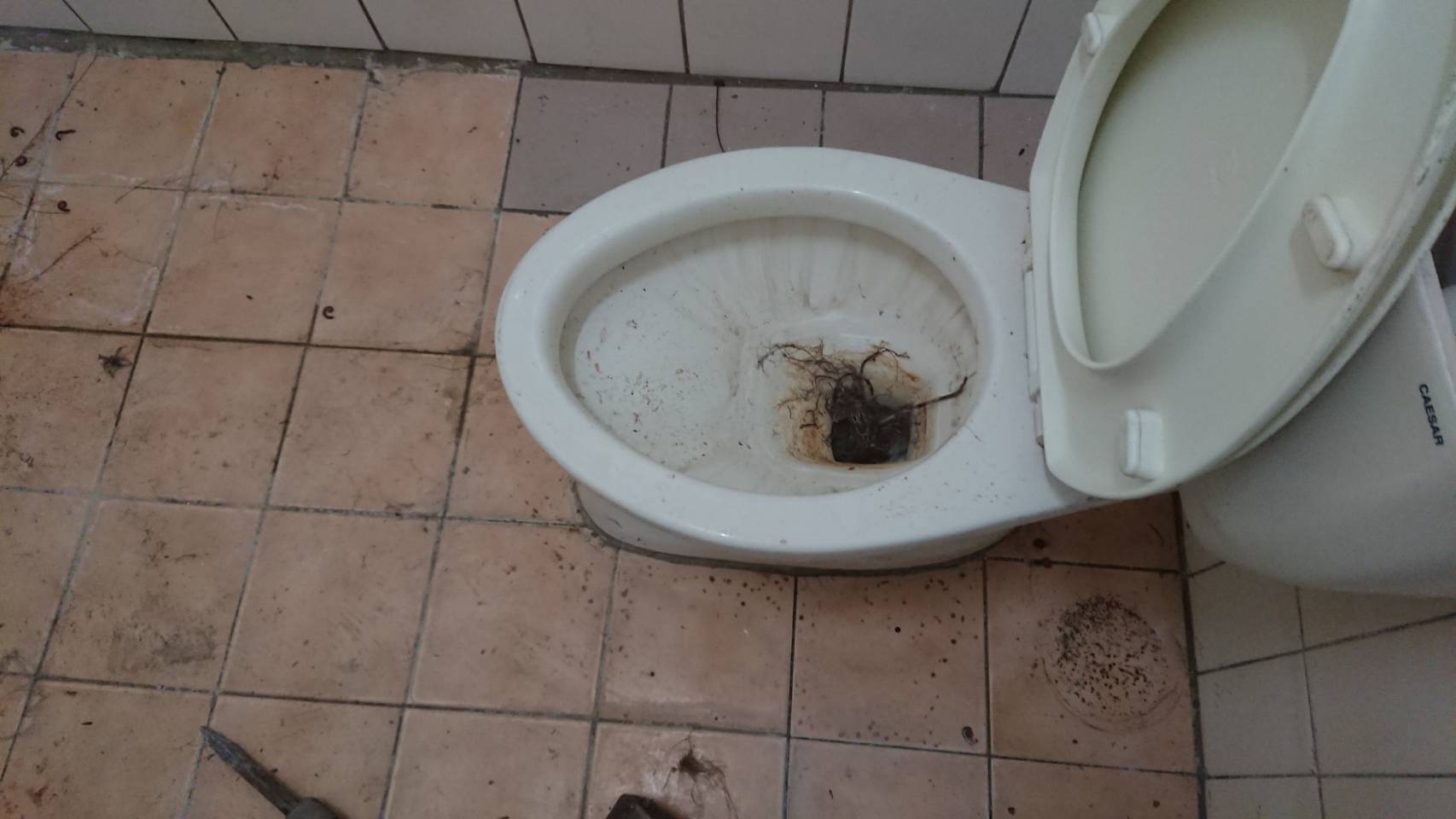 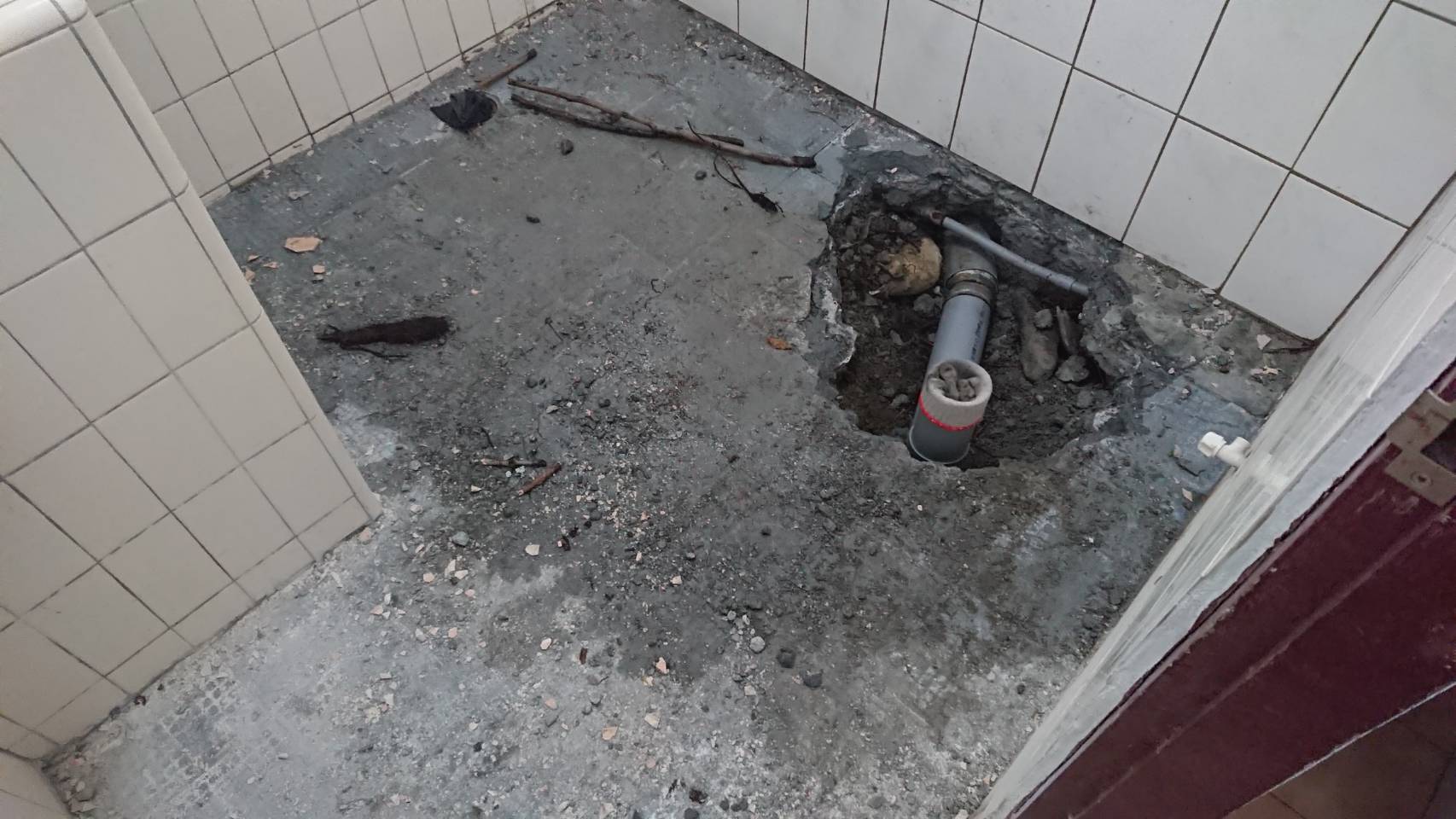 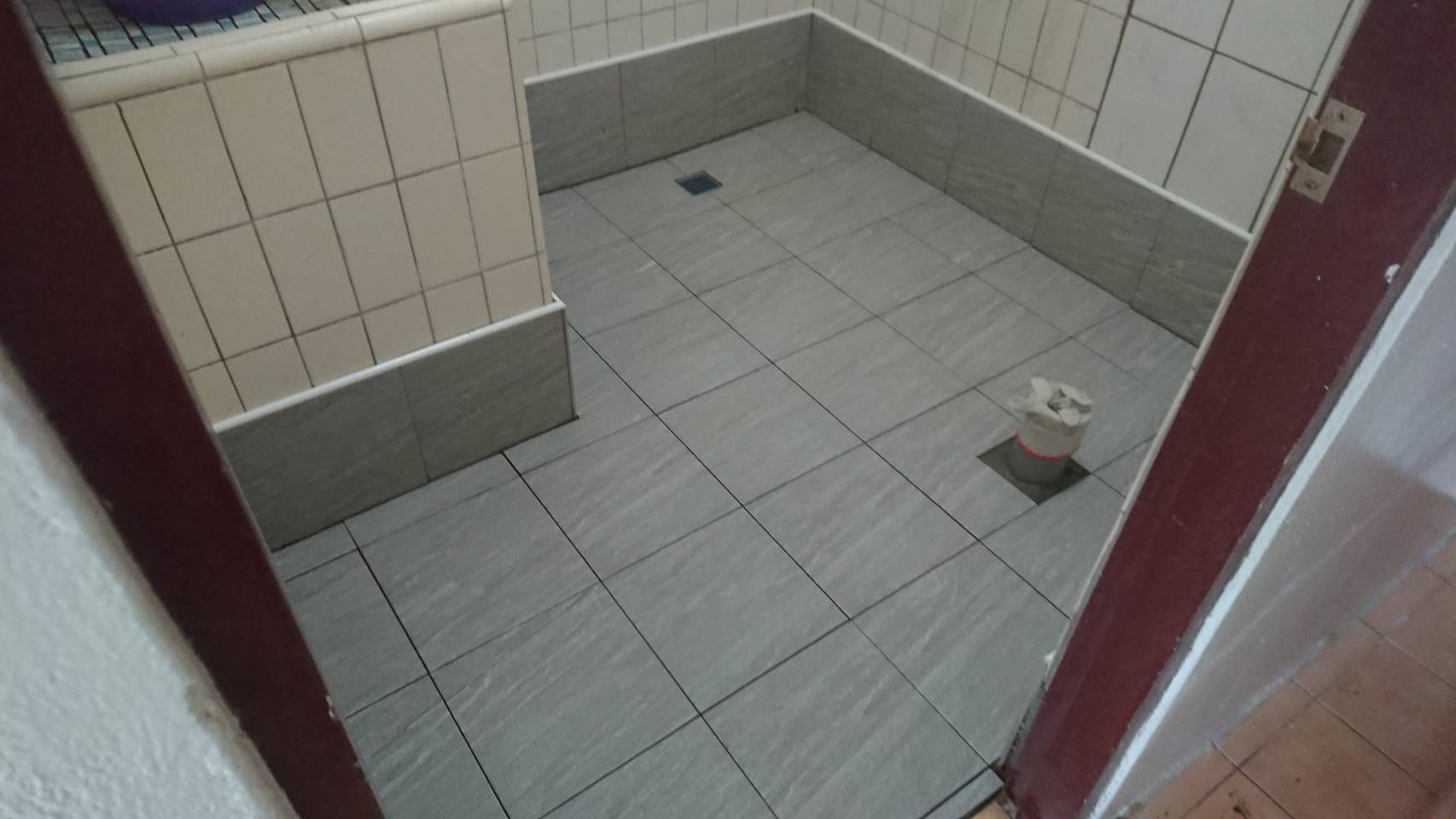 說明： 外牆樹根已滲入浴室，導致馬桶不通,馬桶已需拆除，無法使用。說明：既有牆面粉刷層切割剔除-施工中說明：新設防滑磁磚地坪-施工後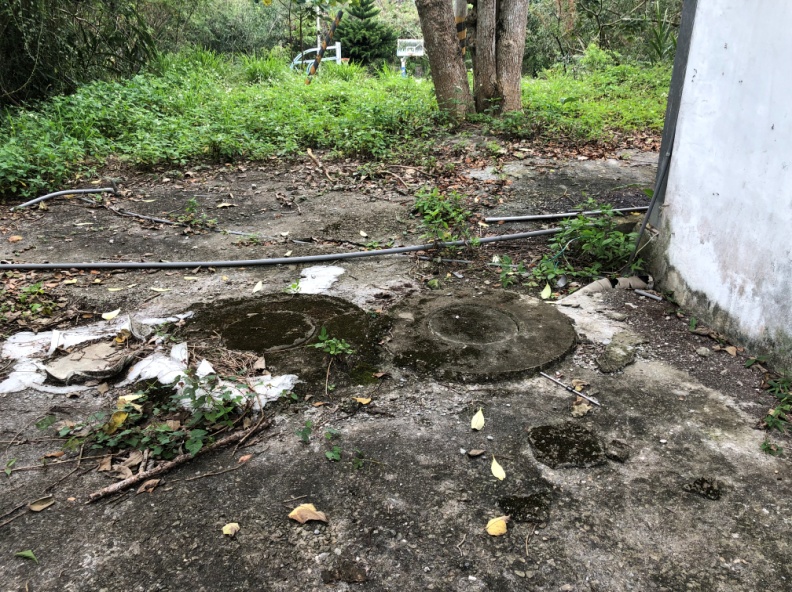 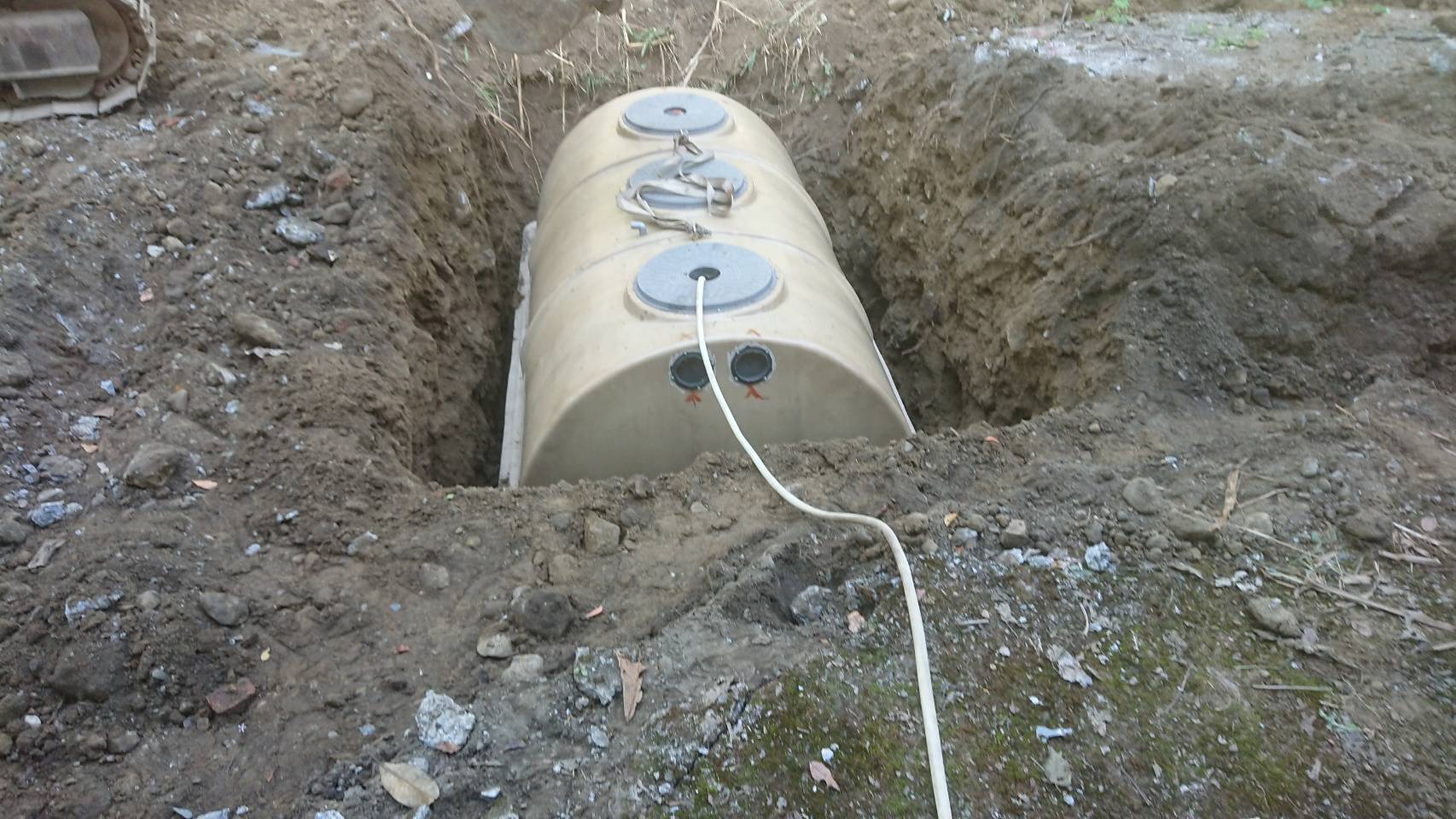 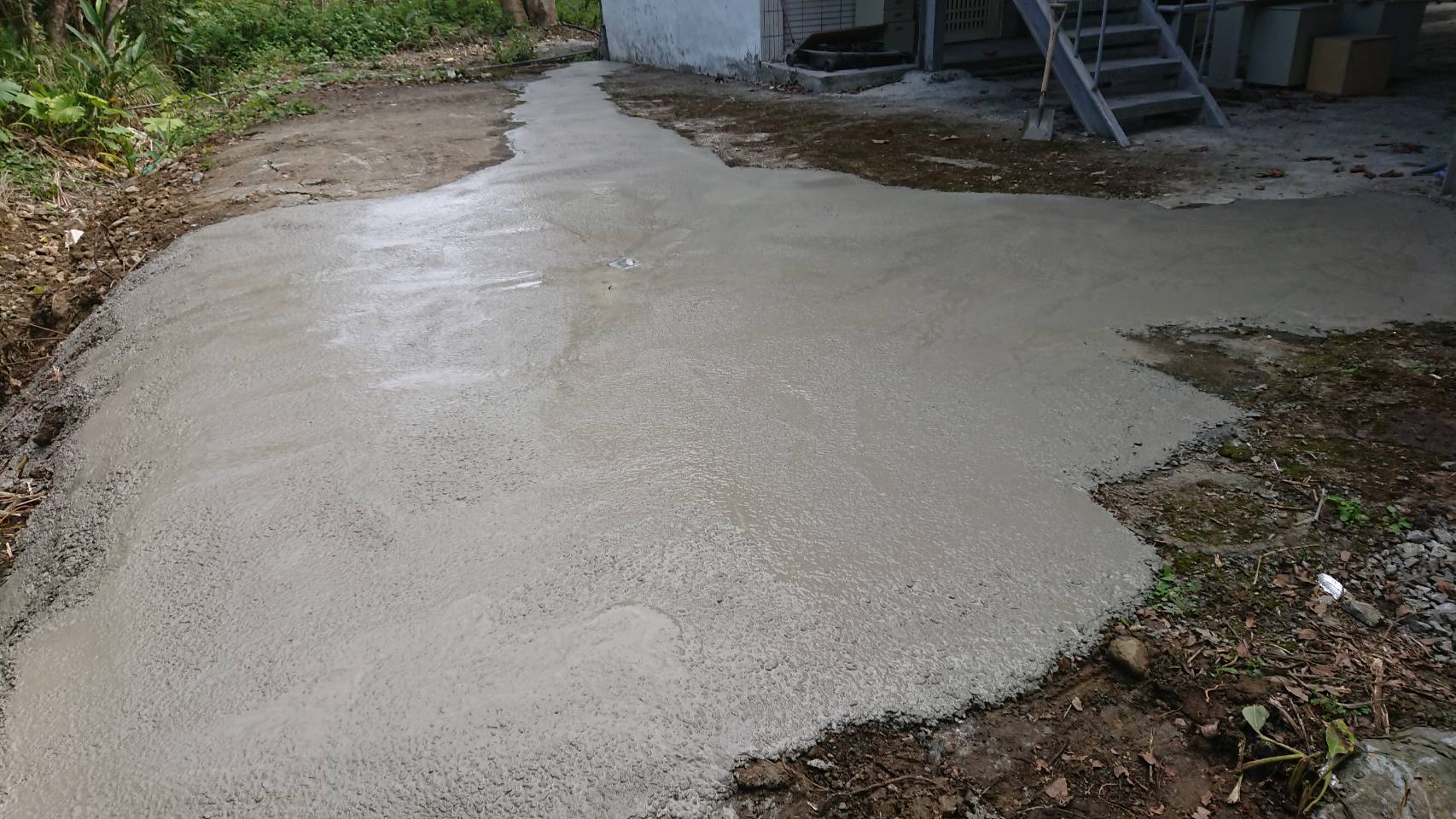 說明： 建築物老舊，化糞池從未更換，原本也無蓋子說明：新設汙水處理槽，10人份-施工中說明：新設汙水處理槽，10人份-施工完成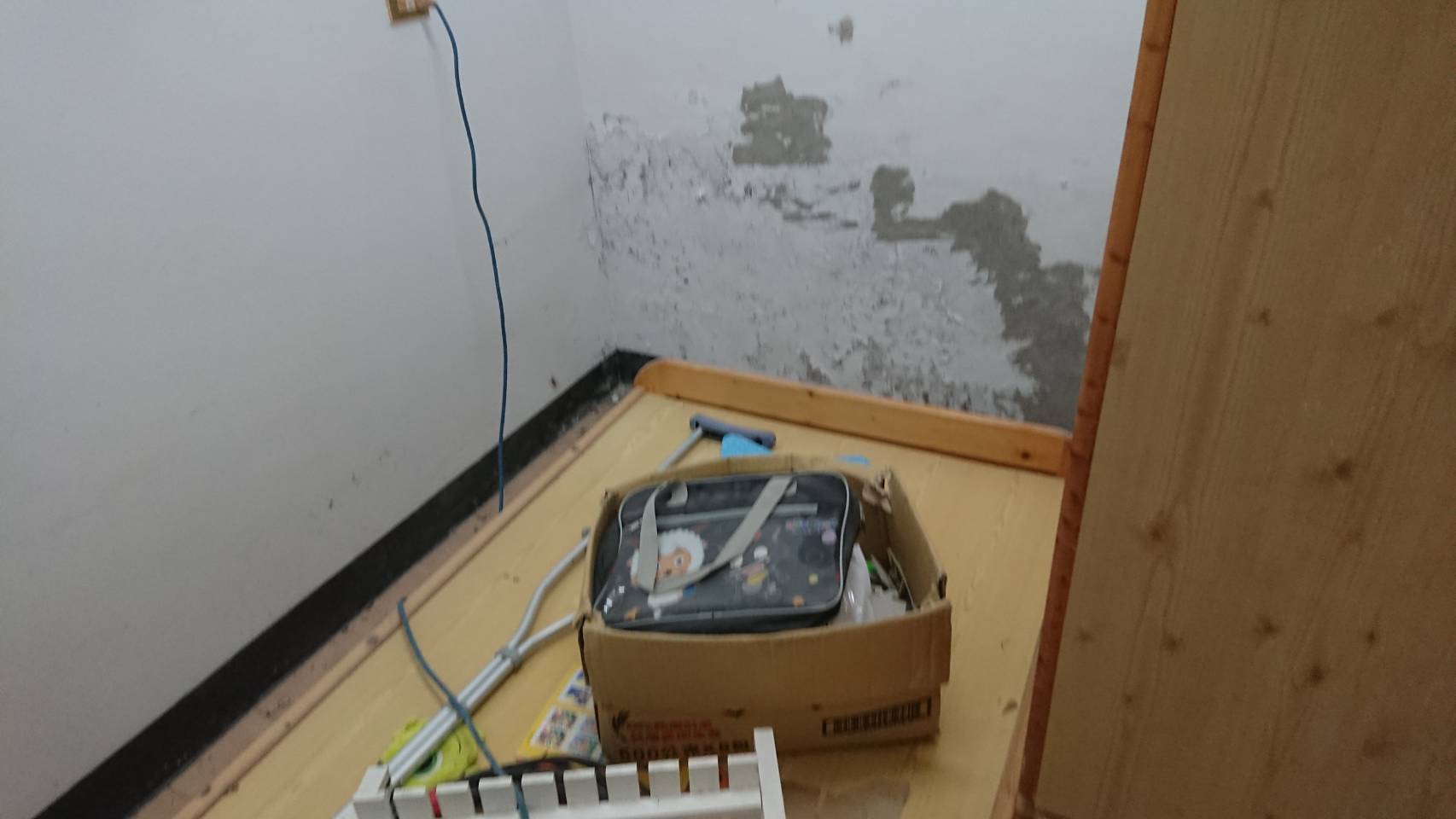 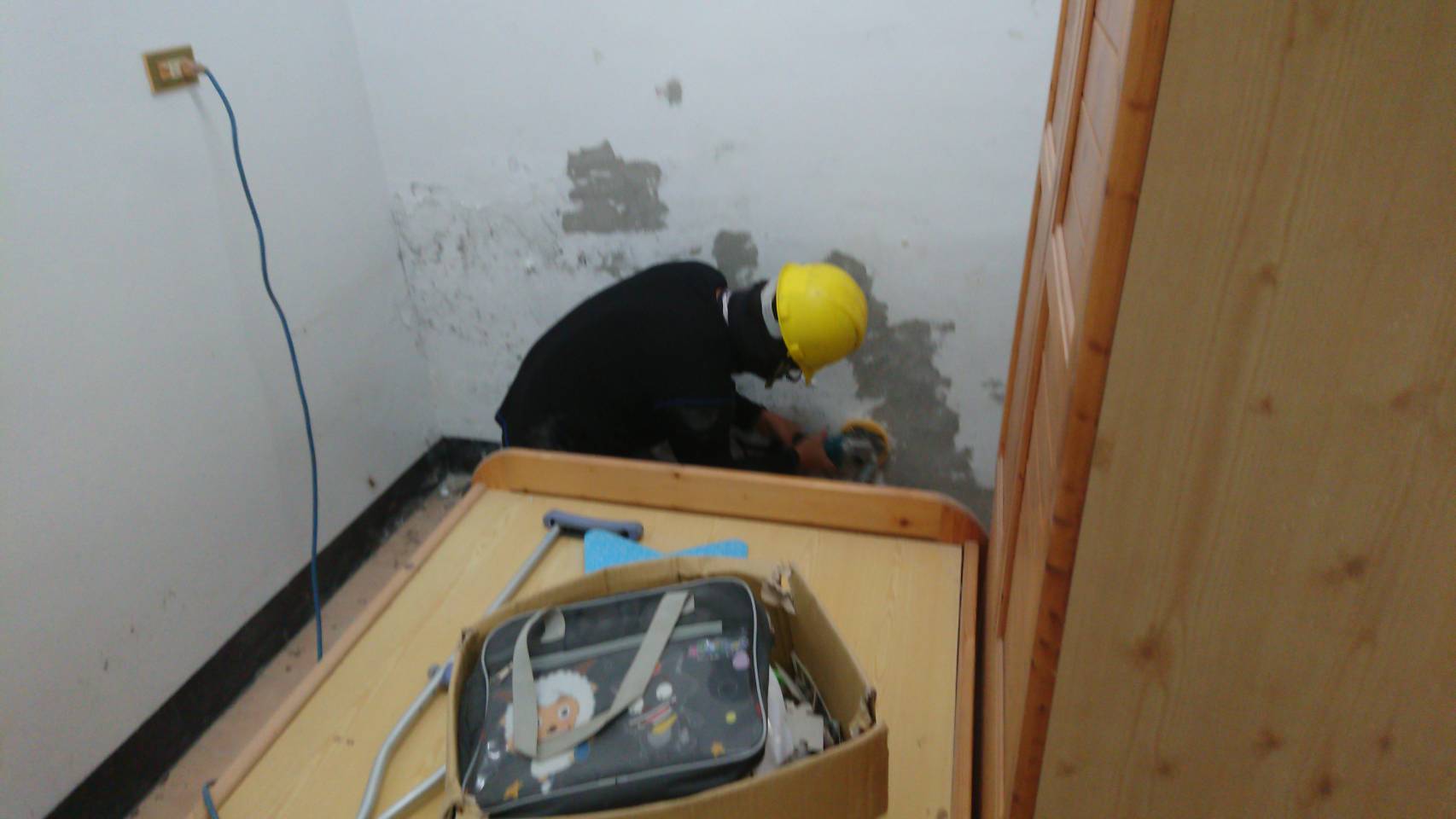 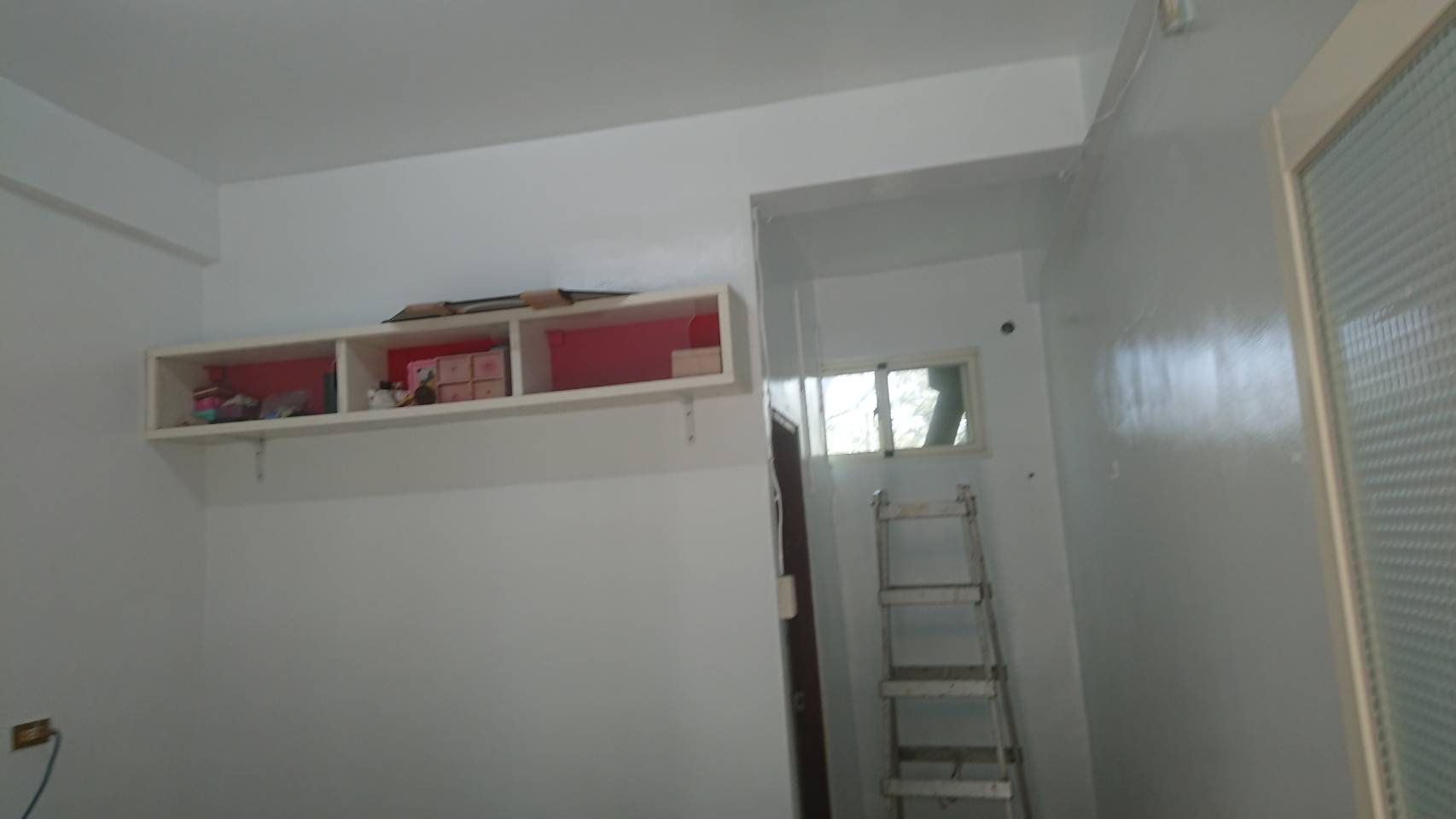 說明：滲水白華處理-施工前說明：滲水白華處理-施工中說明：水性水泥漆粉刷-施工後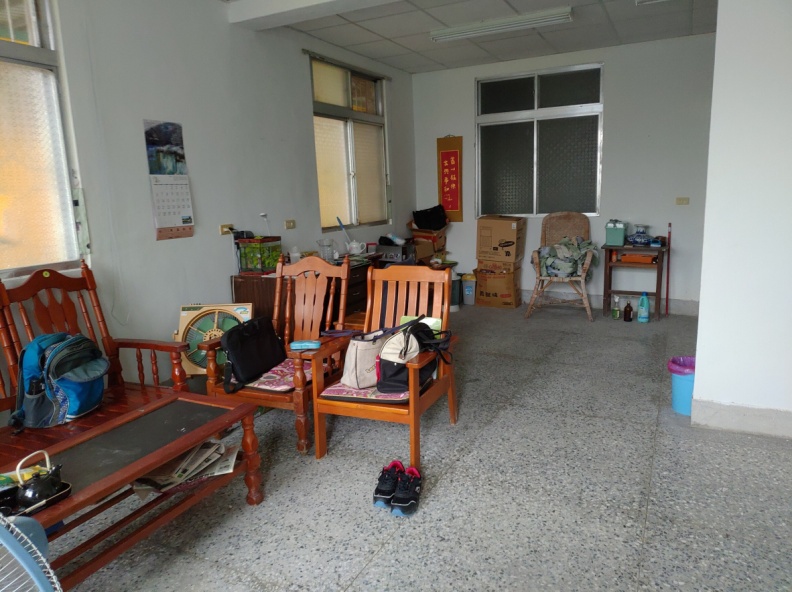 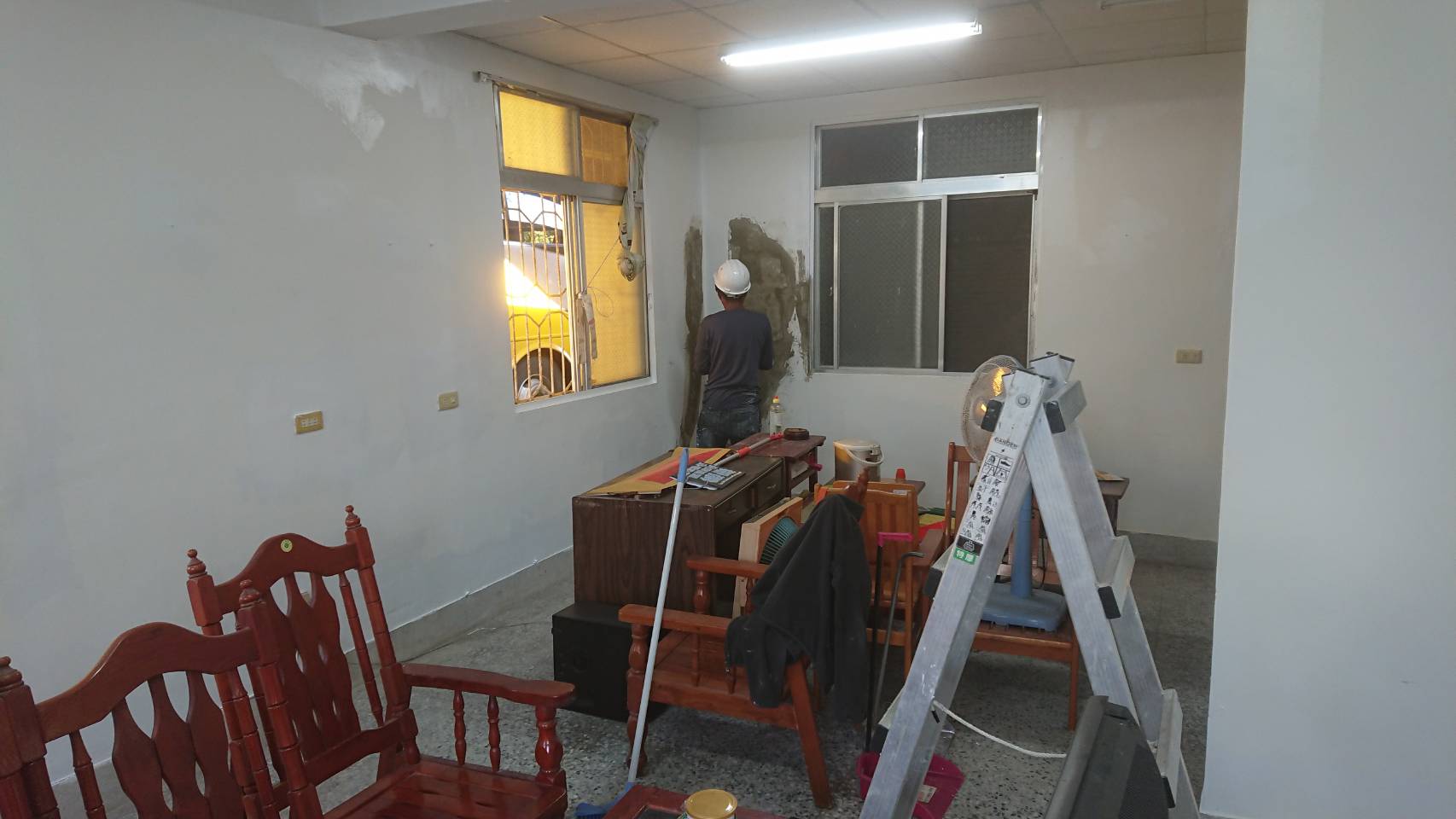 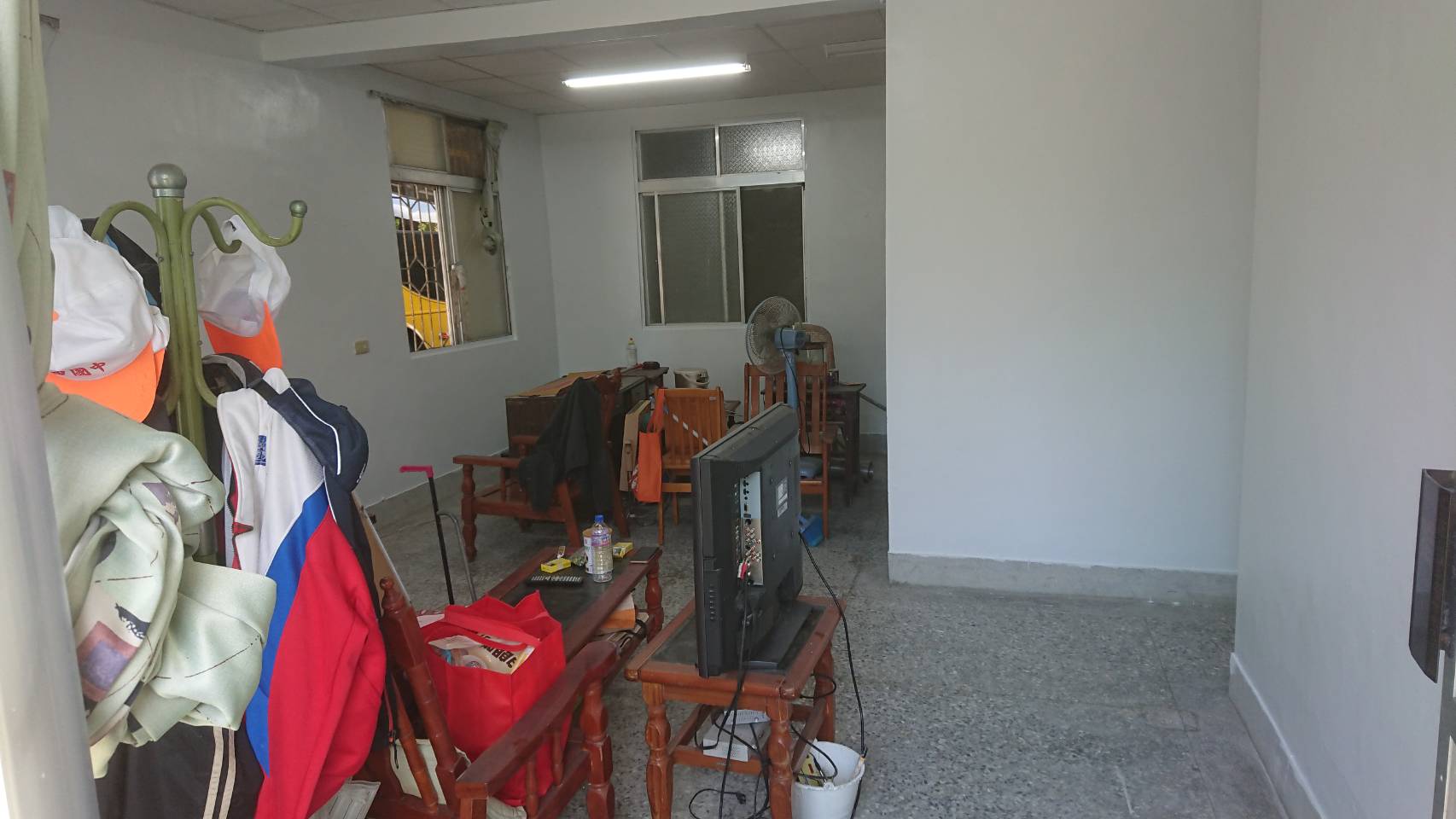 說明：校長宿舍施工前說明：滲水白華處理-施工中說明：水性水泥漆粉刷-施工後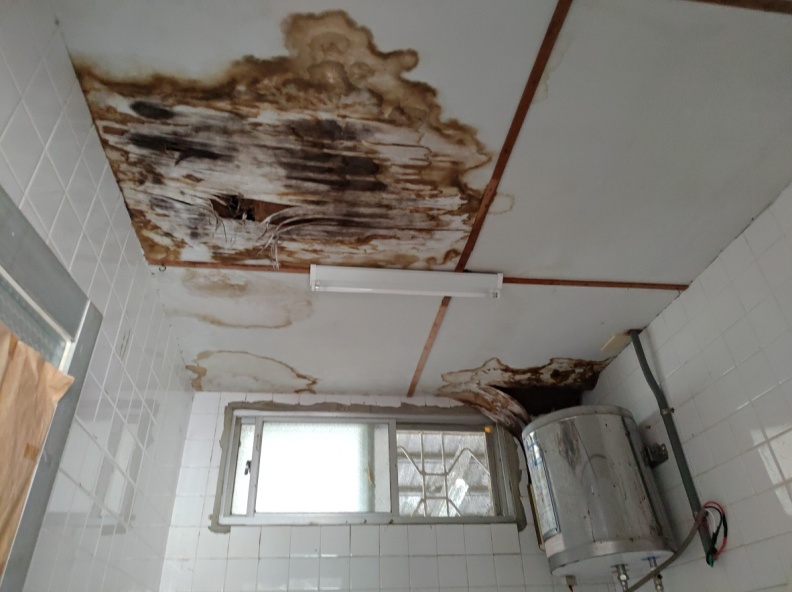 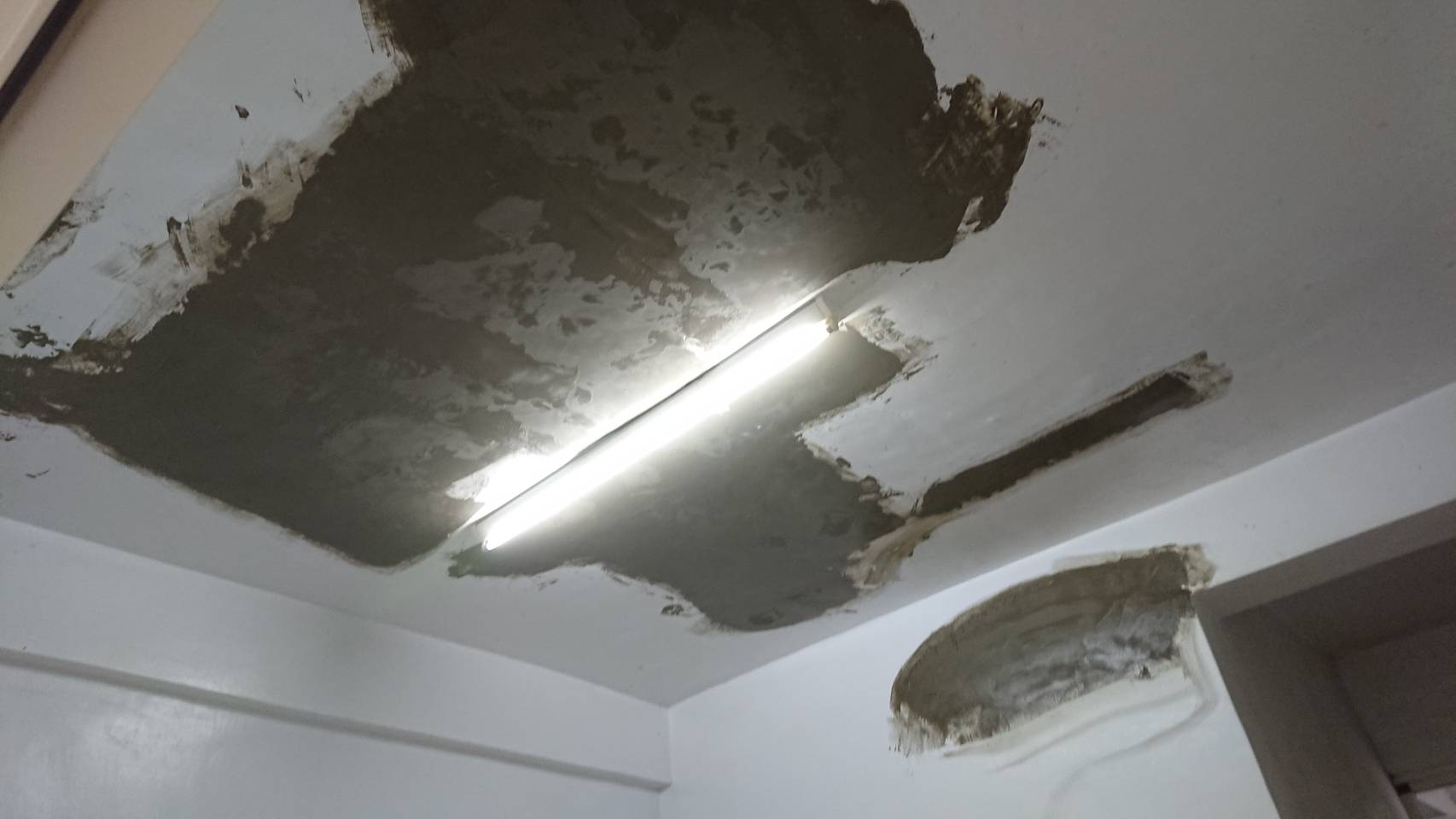 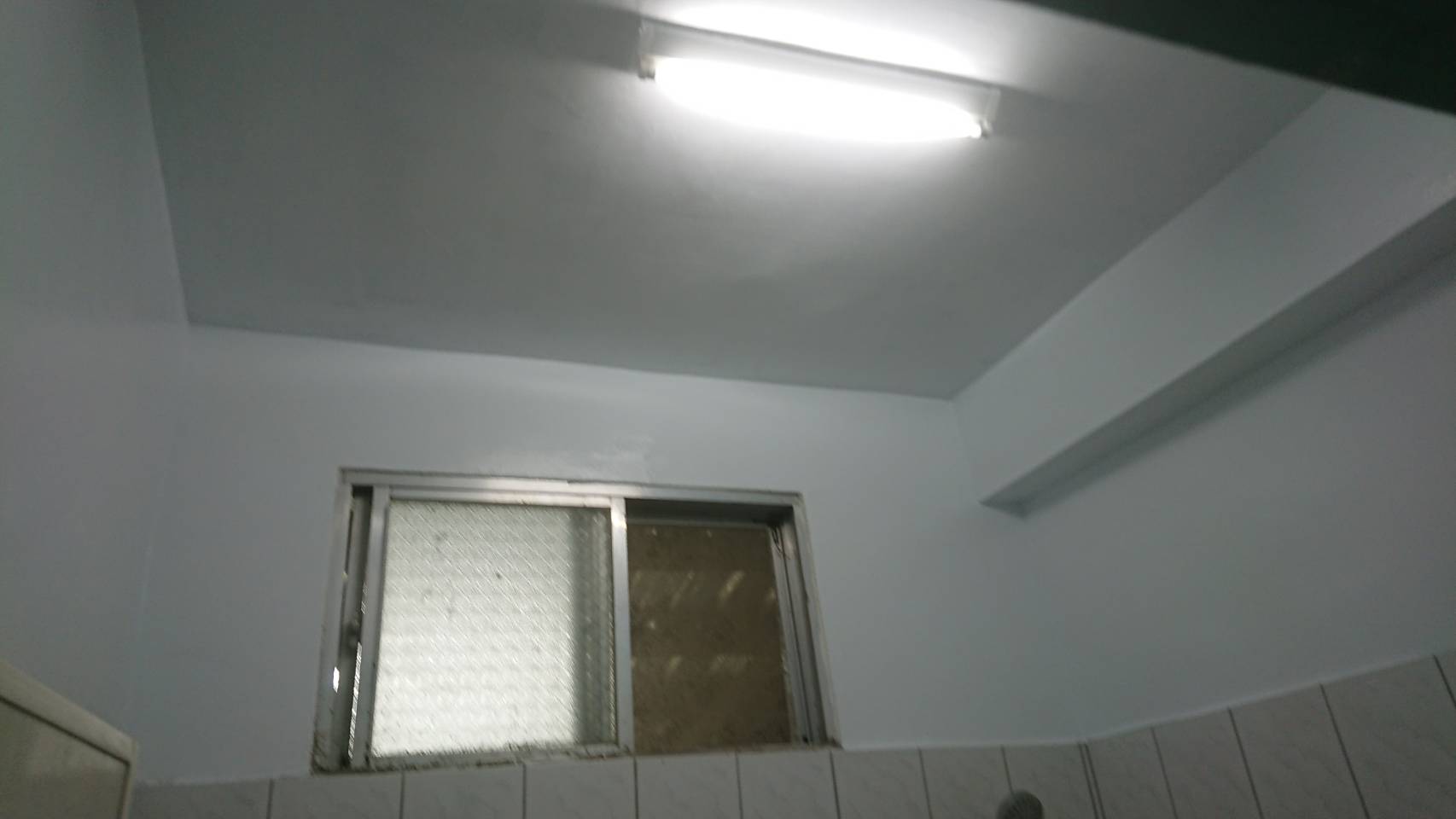 說明：校長宿舍施工前說明：滲水白華處理-施工中說明：水性水泥漆粉刷-施工後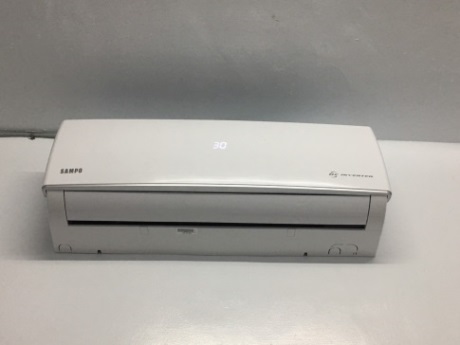 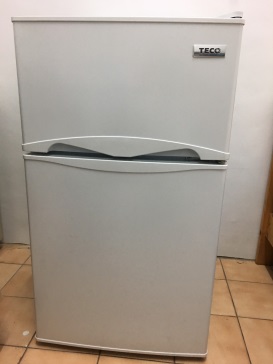 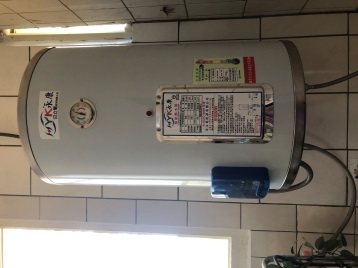 說明：宿舍冷暖氣機說明：宿舍東元小冰箱說明：宿舍電熱水器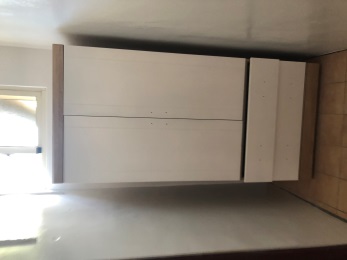 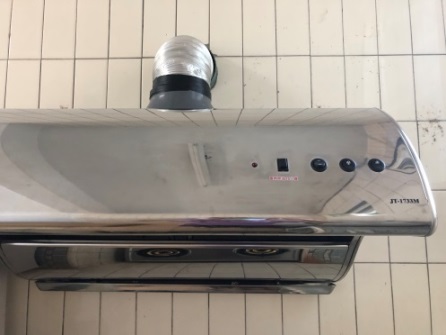 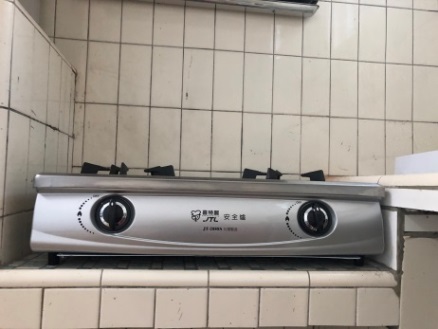 說明：宿舍衣櫥說明：抽油煙機說明：瓦斯爐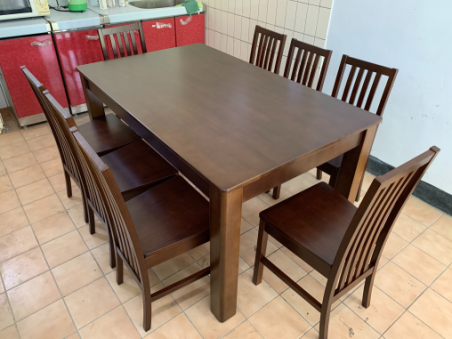 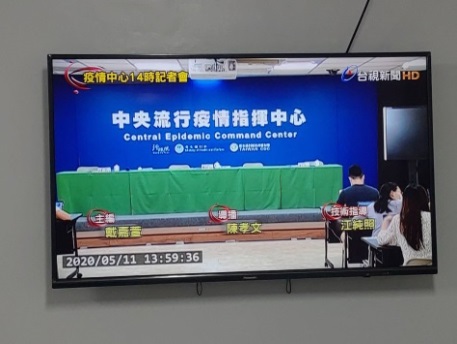 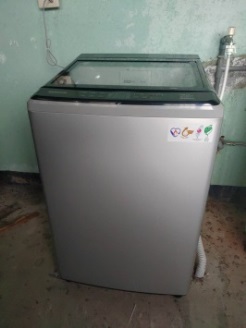 說明：廚房餐桌椅說明：校長宿舍電視說明：校長宿舍洗衣機設備項目核定單價結算單價數量小計備註冷氣機236,000  冰箱63,033洗衣機223,914電視機19,483熱水器等169,700餐桌椅等64,000宿舍棉被2,400合計合計合計合計578,530